نمونه سوال  نحوپیشرفته 2
برای دانلود نمونه سوالات و جزوات حوزه به ادرس زیر مراجعه کنید.
http://bankejozavatehoze.kowsarblog.ir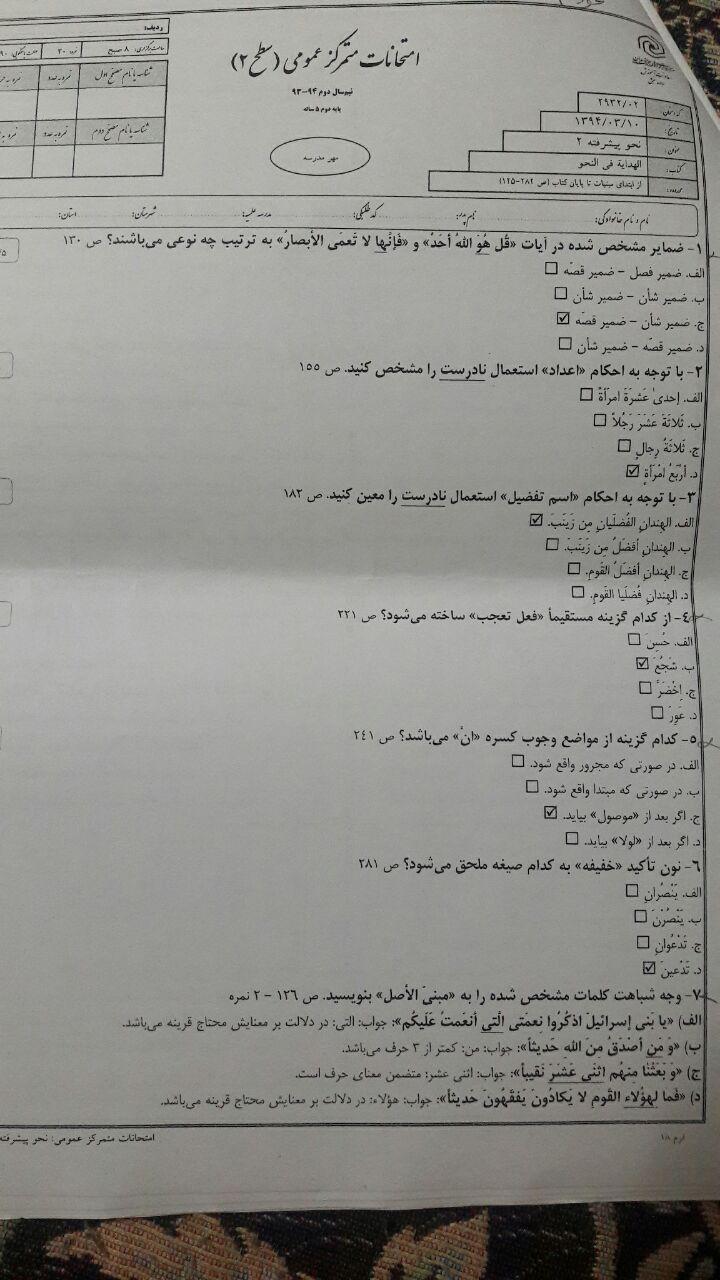 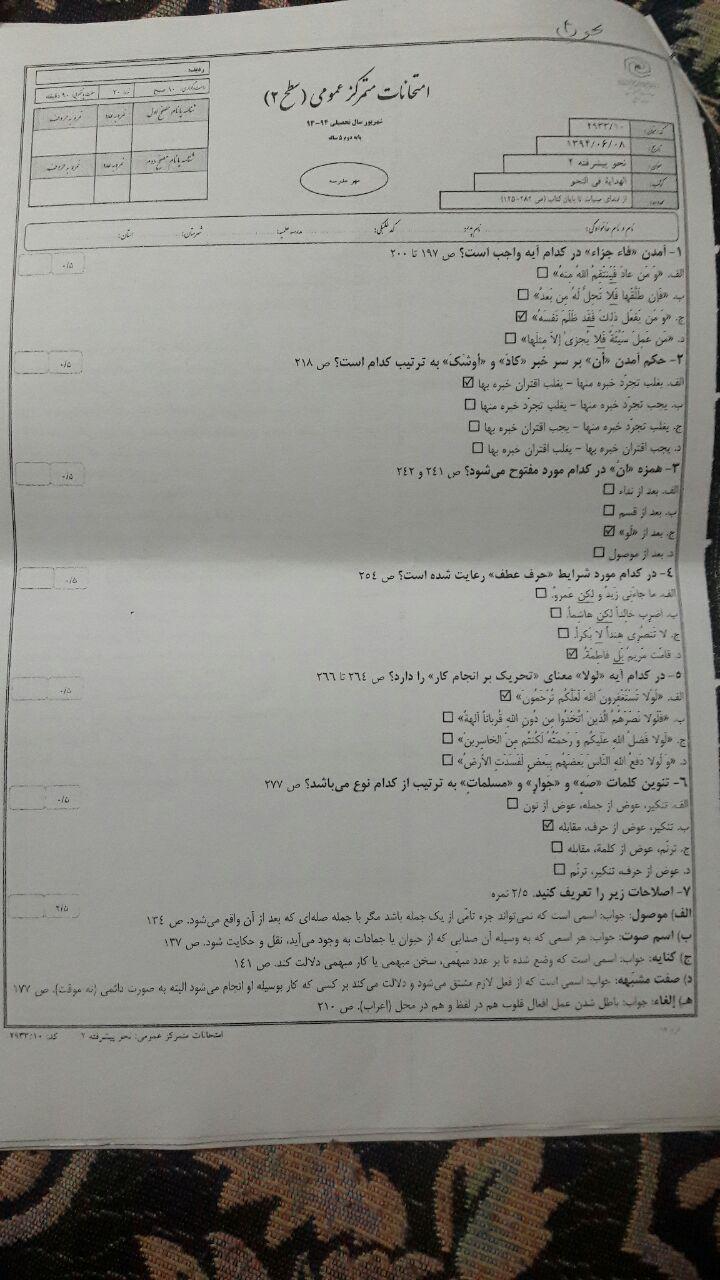 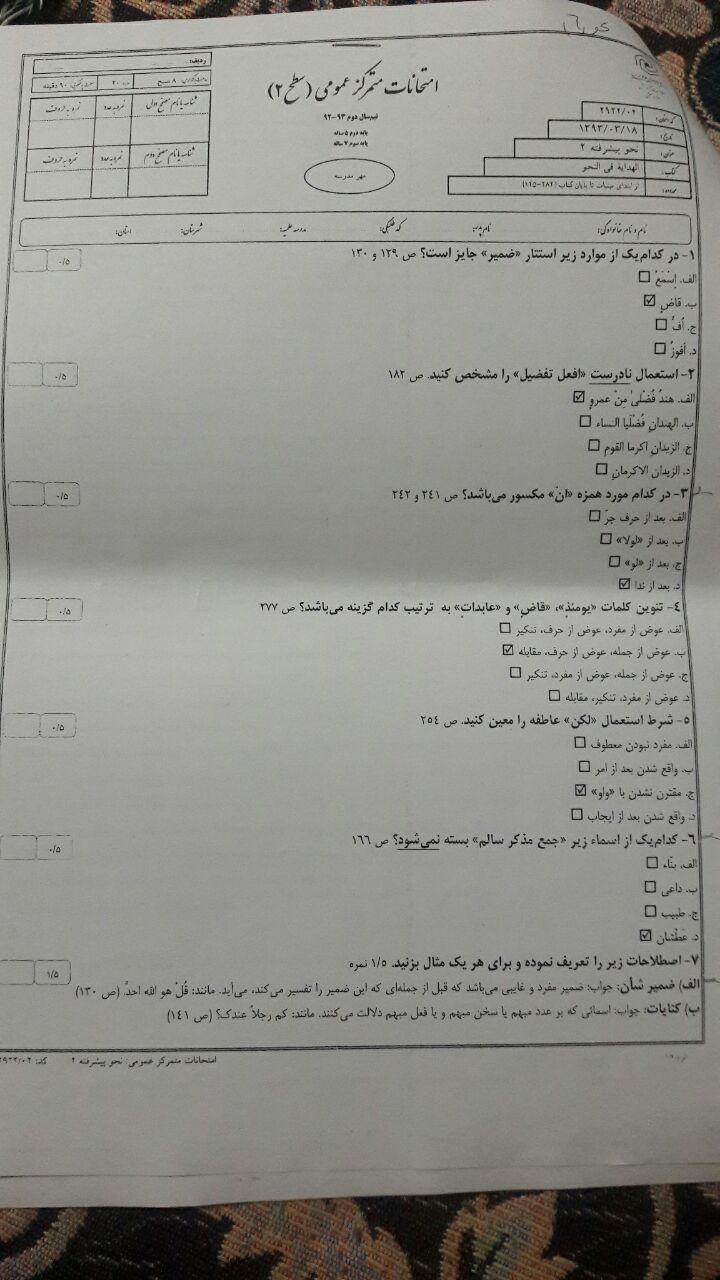 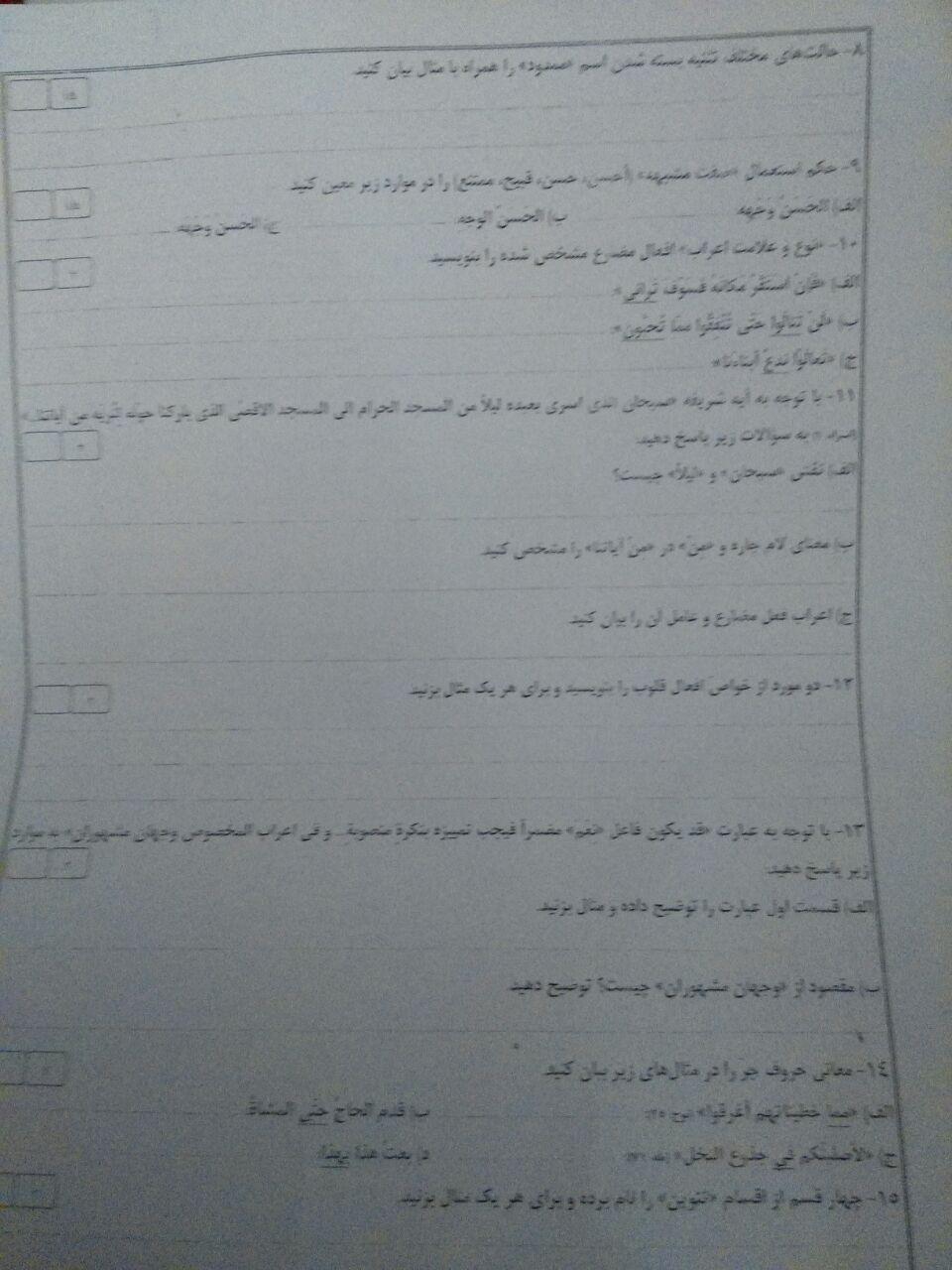 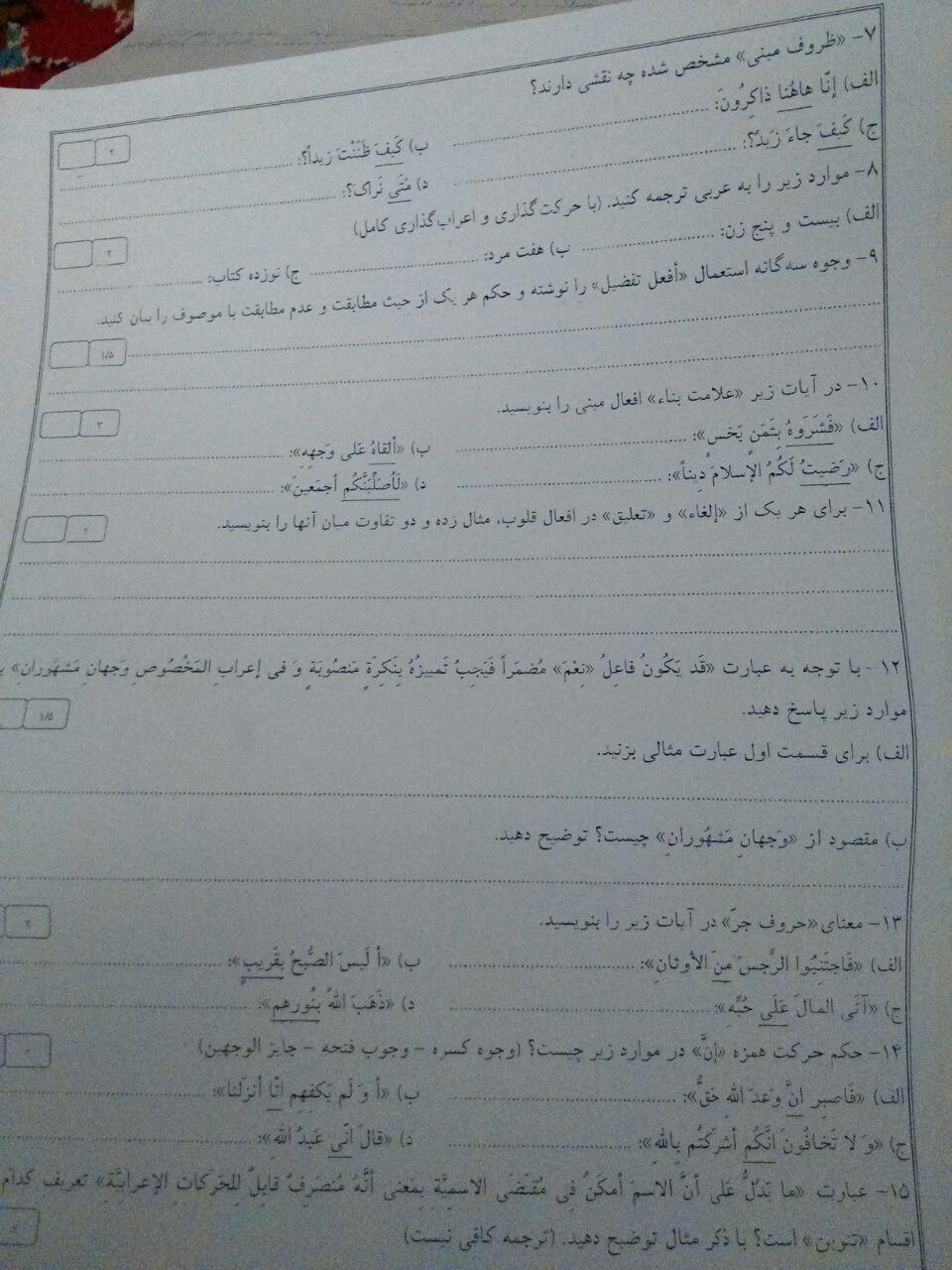 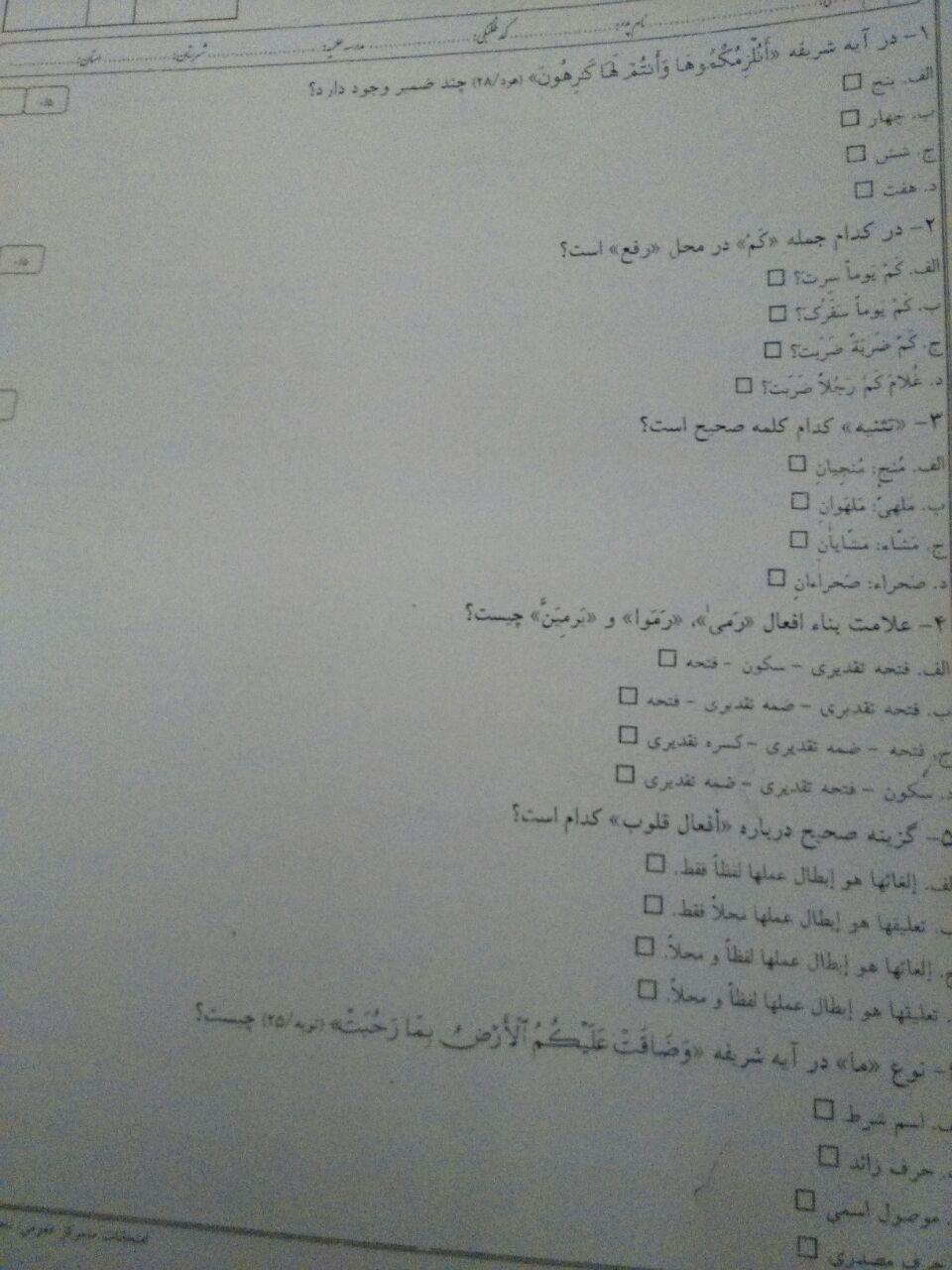 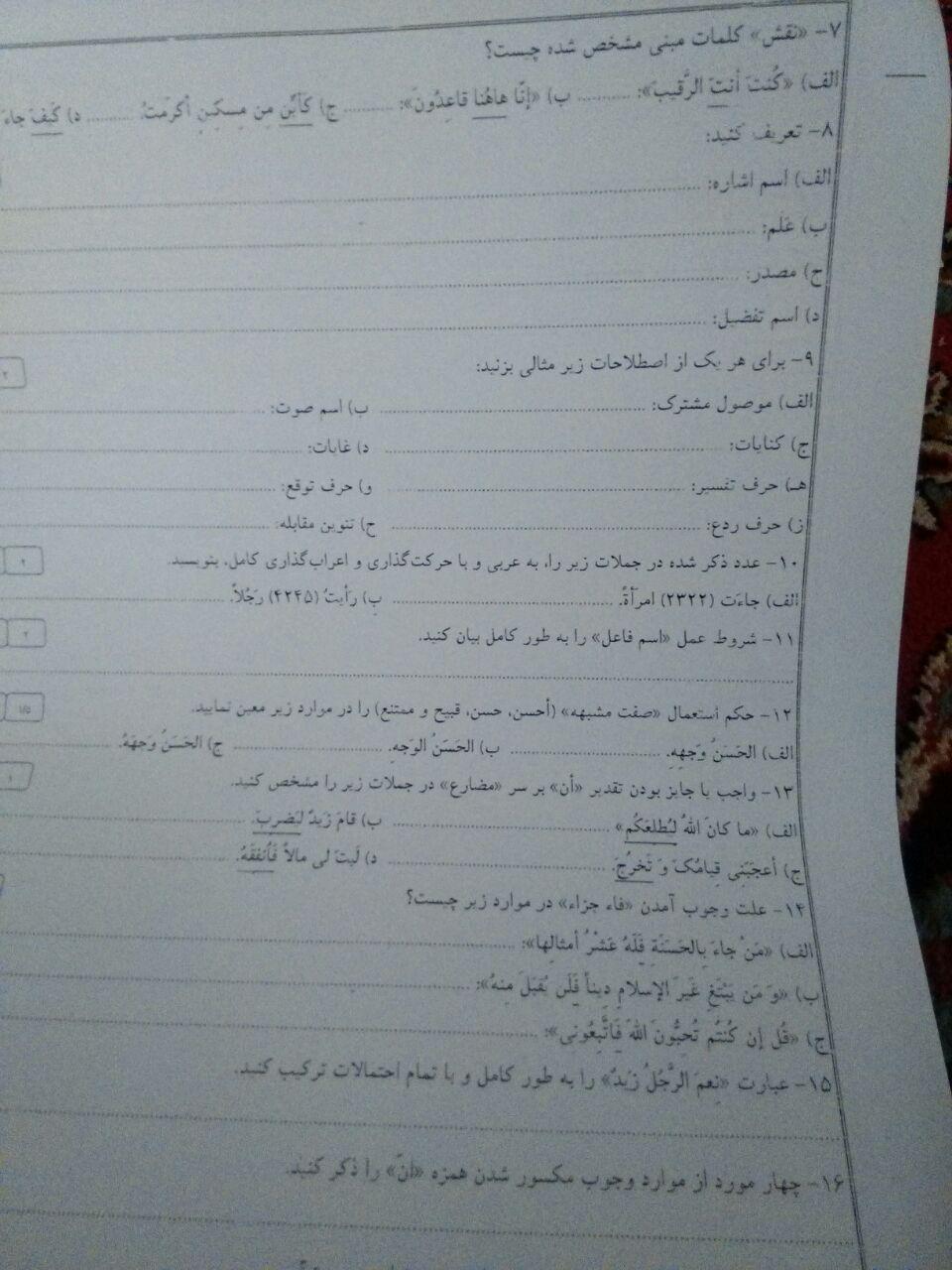 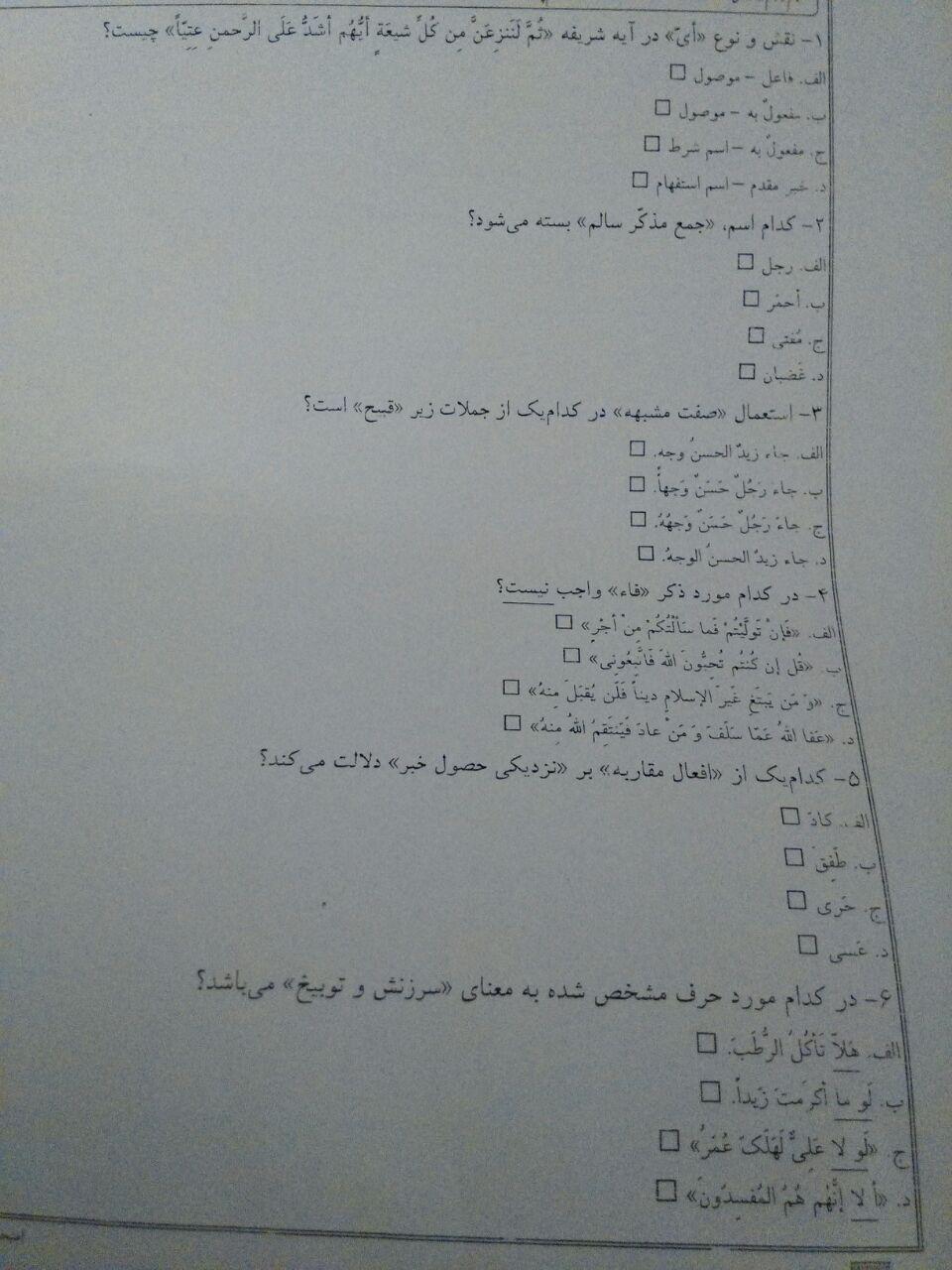 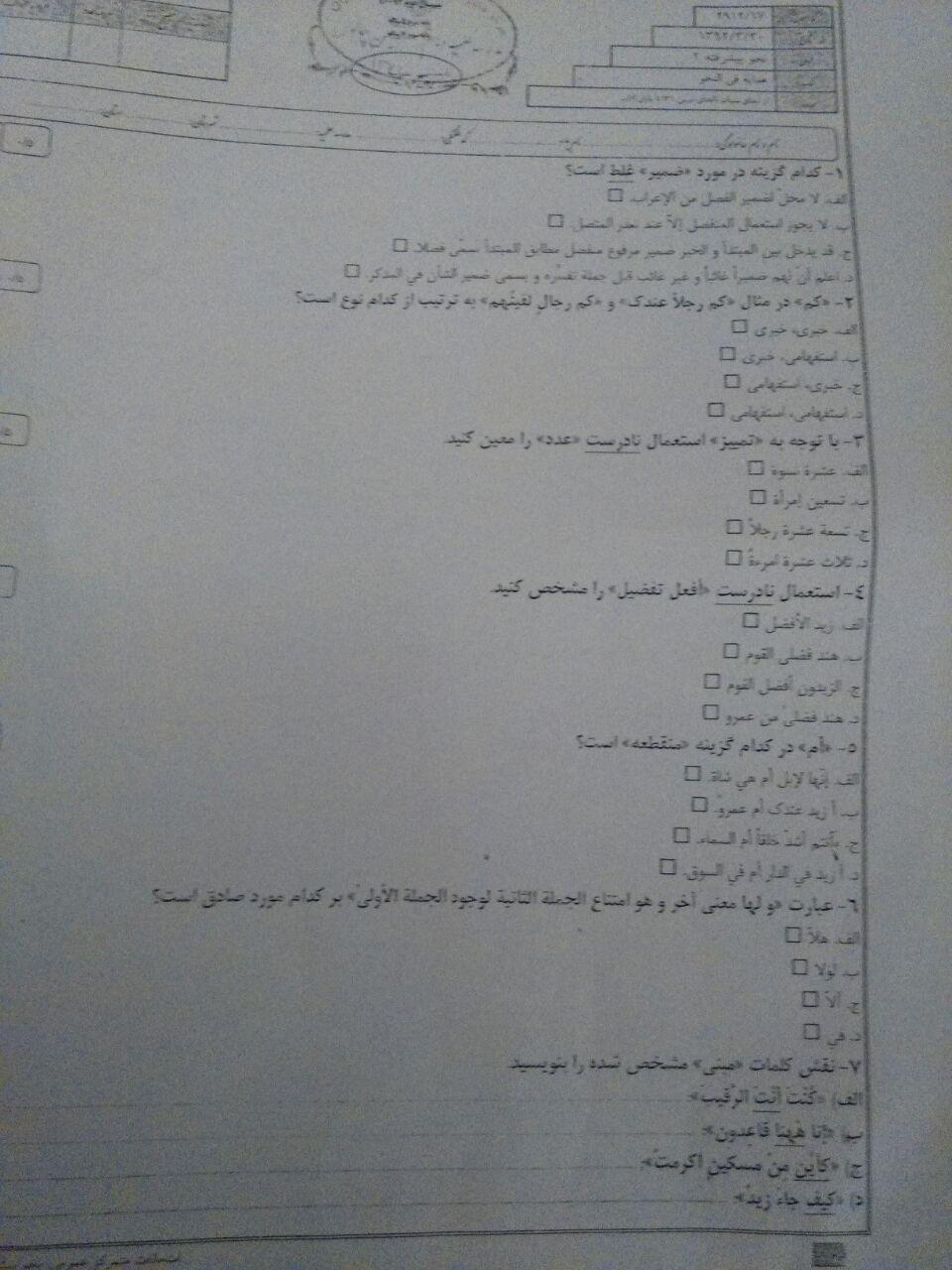 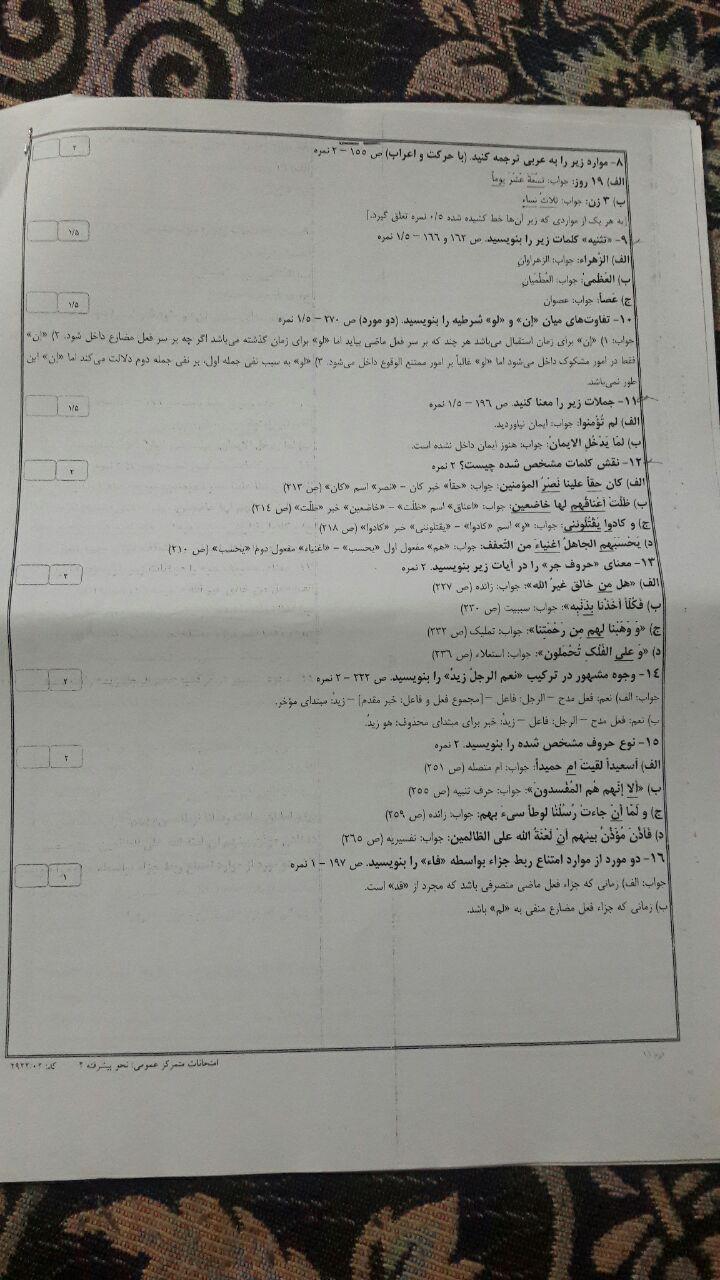 